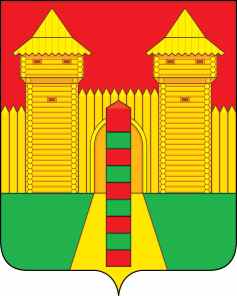 АДМИНИСТРАЦИЯ  МУНИЦИПАЛЬНОГО  ОБРАЗОВАНИЯ «ШУМЯЧСКИЙ   РАЙОН» СМОЛЕНСКОЙ  ОБЛАСТИПОСТАНОВЛЕНИЕот 12.10.2023г. № 479          п. Шумячи	В соответствии с Жилищным кодексом Российской Федерации,                        Гражданским кодексом Российской Федерации, Законом Российской Федерации от 04.07.1991г. № 1541-1 «О приватизации жилищного фонда в Российской Федерации», Административным регламентом Администрации муниципального образования «Шумячский район» Смоленской области по предоставлению    муниципальной услуги «Приватизация жилых помещений, находящихся в  муниципальном жилищном фонде муниципального образования «Шумячский район» Смоленской области, занимаемых гражданами на условиях социального найма», утвержденным постановлением Администрации муниципального образования «Шумячский район» Смоленской области от 22.05.2023г. № 197Администрация муниципального образования «Шумячский район»                     Смоленской областиП О С Т А Н О В Л Я Е Т:	1. Внести в постановление от 13.09.2023г № 413 «О передаче жилого помещения, находящегося в собственности муниципального образования «Шумячский район» Смоленской области в собственность гражданина                         Т.А. Глушкова» (далее – Постановление), следующие изменения:     1.1. Пункт 1. Постановления изложить в новой редакции:    «Передать безвозмездно (бесплатно) в порядке приватизации жилое                     помещение/квартиру, находящуюся в собственности муниципального                              образования «Шумячский район» Смоленской области в собственность                       гражданина Глушкова Тараса Алексеевича, 24.12.1994 года рождения - 1/3доля; Глушковой Валерии Тарасовне 06.06.2013 года рождения  - 1/3доля; Глушковой Мелине Тарасовне 17.12.2022 года рождения – 1/3 доля, расположенную по адресу: Смоленская область, Шумячский район, п. Шумячи, ул. Маяковского,               д. 11А, кв. 17».         1.2. Пункт 2. Постановления изложить в новой редакции:         «Указанное в пункте 1 жилое помещение используется гражданином Глушковым Тарасом Алексеевичем, Глушковой Валерией Тарасовной, Глушковой Мелиной Тарасовной, на условиях социального найма, в   соответствии с договором социального найма от 07.09.2023г. №11».                1.3. Пункт 4. Постановления изложить в новой редакции:         «Гражданину Глушкову Тарасу Алексеевичу, Глушкову Валерии Тарасовне, Глушковой Мелине Тарасовне произвести государственную регистрацию договора передачи жилого помещения в собственность граждан».    Глава муниципального образования«Шумячский район» Смоленской области                                        А.Н. Васильев О внесении изменений в постановление  Администрации муниципального образования «Шумячский район» Смоленской области от 13.09.2023г. № 413